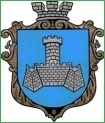 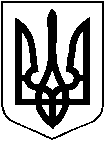 УКРАЇНАм. Хмільник Вінницької областіРОЗПОРЯДЖЕННЯМІСЬКОГО ГОЛОВИвід 28 лютого 2020 р.                                                                                     №84-рПро внесення змін до розпорядження міського голови  від 19.02.2020 р. № 65-р «Про створення робочої групи щодо протидії нелегальному обігу алкогольноїпродукції»	Враховуючи лист голови Хмільницької районної державної адміністрації №01-01-10-368 від 27.02.2020 року, керуючись ст. ст. 42, 59 Закону України «Про місцеве самоврядування в Україні»,   Внести зміни до розпорядження міського голови від 19.02.2020 р. №65-р «Про створення робочої групи щодо протидії нелегальному обігу алкогольної продукції», а саме: п.1 розпорядження міського голови від 19.02.2020 р. №65-р доповнити словами:«Шевченко Юрій Сергійович – заступник голови Хмільницької районної державної адміністрації  ( за згодою)».Загальному відділу міської ради у документах постійного зберігання зазначити факт та підставу внесення змін згідно п. 1 цього розпорядження.Контроль за виконанням цього розпорядження залишаю за собою.   Міський голова                                                                  С.Б.Редчик                                                                  А.В.Сташко                Ю.Г.Підвальнюк                Н.А.Буликова 